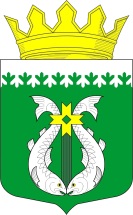 РОССИЙСКАЯ ФЕДЕРАЦИЯ РЕСПУБЛИКА КАРЕЛИЯАДМИНИСТРАЦИЯМУНИЦИПАЛЬНОГО ОБРАЗОВАНИЯ "СУОЯРВСКИЙ РАЙОН"ПОСТАНОВЛЕНИЕ29.08.2022 								                            № 652Об отмене проверок соблюдения  трудового законодательства и иных нормативных правовых актов, содержащих нормы трудового права, в организациях, подведомственных администрации муниципального образования «Суоярвский район», на 2022 годВ соответствии  с Постановлением Правительства Российской Федерации  от 10 марта 2022 года № 336 «Об особенностях организации и осуществления государственного контроля (надзора), муниципального»: 1. Отменить план проведения проверок соблюдения трудового законодательства и иных нормативных правовых актов, содержащих нормы трудового права, в организациях, подведомственных администрации муниципального образования «Суоярвский район, на 2022 год, утвержденный постановлением администрации муниципального образования «Суоярвский район» от 29.11.2021 № 916.2.  Контроль за исполнением настоящего постановления оставляю за собой.Глава Администрации                                                                           Р.В. Петров	        _____________________________________________________________________________Разослать: дело, управление делами, МОУ «Суоярвская СОШ»